ИНФОРМАЦИОННО-АНАЛИТИЧЕСКИЙ ОТЧЕТо проведении акции ко «Дню защиты детей».1.Дата и время проведения:   1.06.172.Место проведения (точный адрес): площадь перед СКЦ.3.Форма проведения  (акция, круглый стол, турпоход и т.д.) праздничное мероприятие.4.Цель проведения: привлечь интерес молодежи к летним площадкам; популяризация ЗОЖ.5. Категория участников (студенты, учащиеся ОУ, рабочая молодежь), охват: молодежь с/п (учащиеся, студенты, рабочая молодежь), активисты молодежного клуба «Спектр».6. Привлечение подростков, стоящих на разных видах учета (если да, то ФИО подростка): -7.Краткое описание мероприятия: на площади было организовано торжественное открытие летних площадок, ребята подготовили праздничный флэшмоб, участвовали в викторине по ЗОЖ, смогли по соревноваться в прыжках на скакалке. 8.Информация о достигнутых результатах: ребятам праздник очень понравился, с удовольствием участвовали во всех мероприятиях.9.Привлеченные ведомства (общественные организации, учреждения, отдельные лица): специалисты СКЦ, завуч по воспитательной работе А.А.Груник, спорт- инструктор. 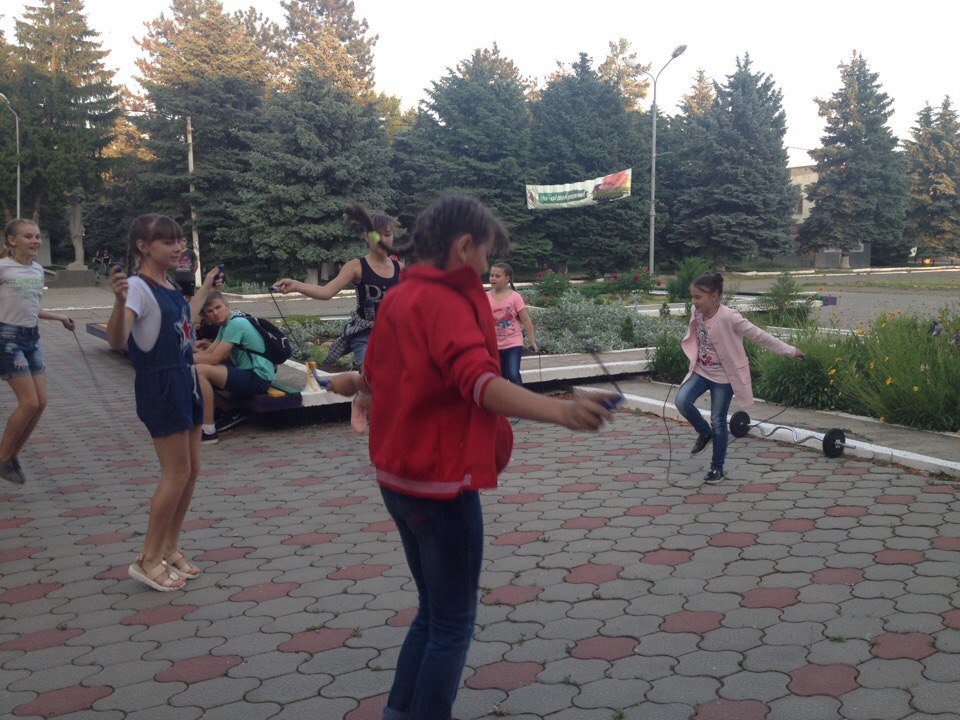 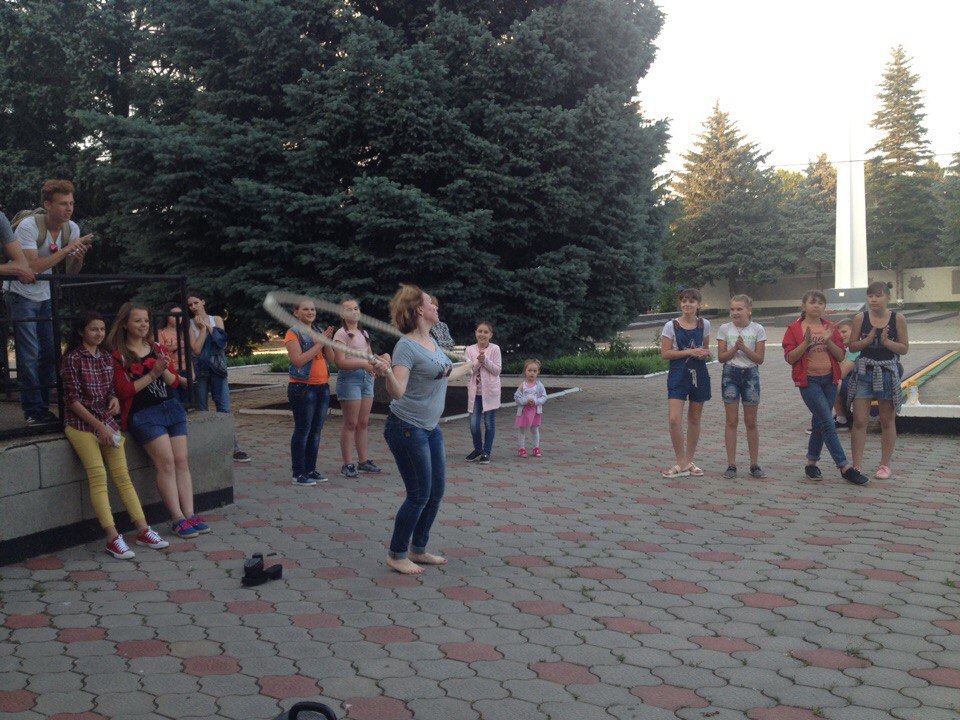 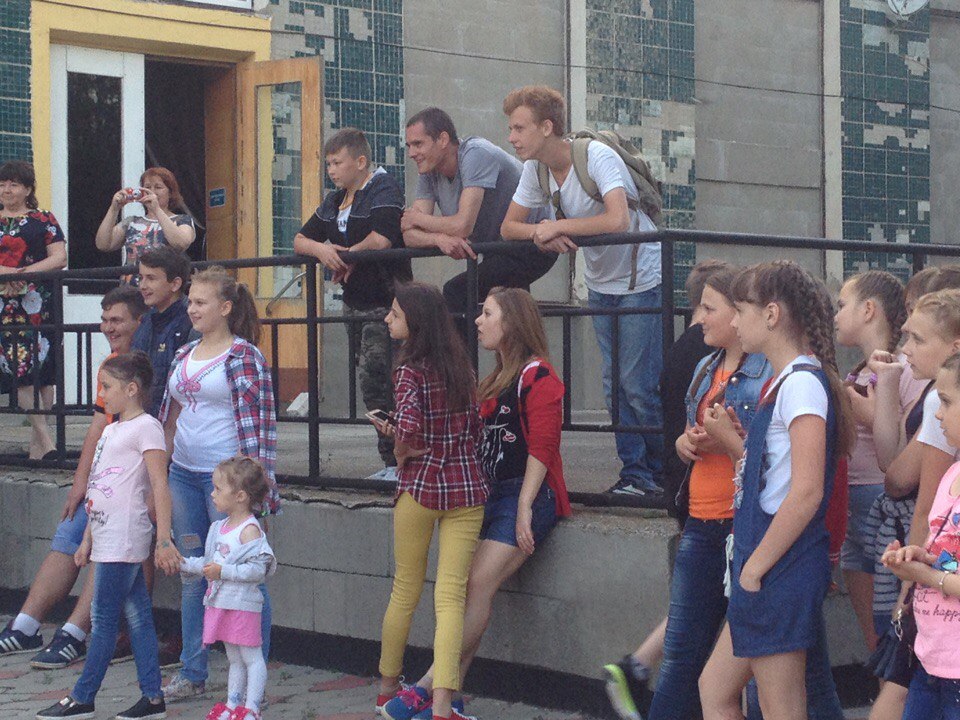 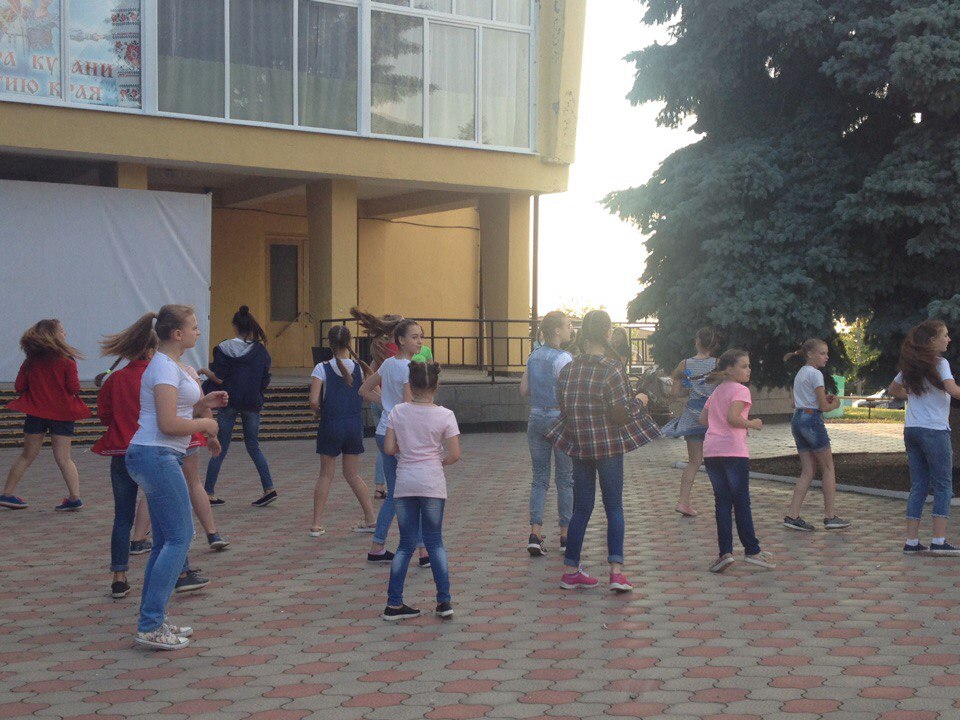 Специалист по работе с молодежьюСтаролеушковского сельского поселения                              Ю.С.ШевченкоСельскоепоселениеКол-во участниковдо 14 летКол-во участников и зрителей от 14 до 17 лет         Кол-воучастников и зрителей в возрасте от 18 до 30 летКол-воСОПОбщий охватМолодежи в возрасте от 14 до 30 летСтаролеушковское1540        5347Всего1540        5347